 Feuille de frais personnels  Pour la période du ................................. au .................................Nom : ........................................................................... Prénom : ..............................................................................................Adresse : ......................................................................................................................................................................................	     ......................................................................................................................................................................................Objets de ces frais (commissions, groupe de travail) : ....................................................................................................... .........................................................................................................................................................................................................Nombre de NUITS :	        Nombre de REPAS :	        VOYAGE (Seconde classe + supplément éventuel) ...................................................... : _  _  _  _  _  _  _  _  _  _  _  _  _  _  _  Frais de PHOTOCOPIES ................................................................................................... : _  _  _  _  _  _  _  _  _  _  _  _  _  _  _  Frais de PAPETERIE  ......................................................................................................... : _  _  _  _  _  _  _  _  _  _  _  _  _  _  _  Frais de TIMBRES .............................................................................................................. : _  _  _  _  _  _  _  _  _  _  _  _  _  _  _  Frais de TÉLÉPHONE ........................................................................................................ : _  _  _  _  _  _  _  _  _  _  _  _  _  _  _  AUTRE(S) FRAIS [le(s) quel(s) ?]  ................................................................................... : _  _  _  _  _  _  _  _  _  _  _  _  _  _  _  TOTAL  ................................................................................................................................. : _  _  _  _  _  _  _  _  _  _  _  _  _  _  _ Date : Signature : Joindre les justificatifs agrafés derrière cette feuille ; merci.
Pour une première demande de remboursement, joindre un RIP, RIB ou RICECette feuille est à adresser à Marie-José BALIVIERA, 2 rue du Haut Regard, 88 110 ALLARMONT.Marie-José Baliviera : 06 45 28 67 81 ; gebaliviera@gmail.com ou baliviera.marie-jose@orange.f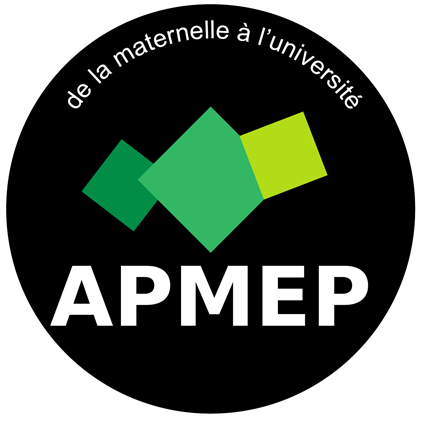 Association des Professeurs de Mathématiques de l’Enseignement Public26 rue Duméril, 75013 PARIS – 01 43 31 34 05 – secretariat-apmep@orange.fr – https://www.apmep.fr 